Sor Juana Inés de la Cruz  * 1651- 1695(De la Wikipedia) 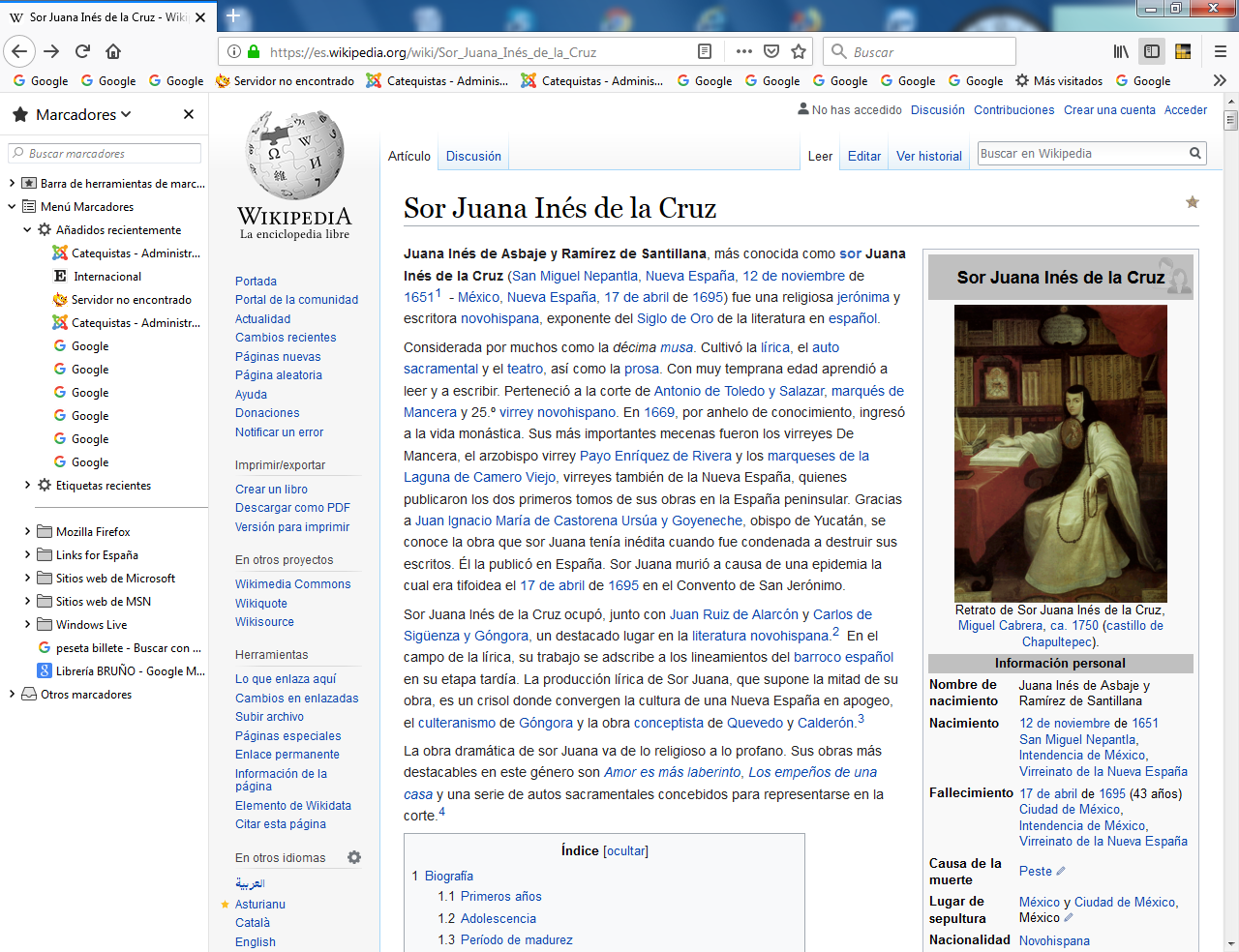    También en América surgieron mujeres maravillosas que jugaron con la literatura como forma cautivadora de anunciar el Evangelio. La monja mejicana jerónima, literata que escribió piezas hermosas que en nada envidiaban a las de España merece la alabanza del genio que la inspira. Hace ver cómo emplea los poemas para hacer catequesis con sus versos y escritos, con valores religiosos sorprendentes y desde un convento abierto a los nuevos países americanos    Juana Inés de Asbaje y Ramírez de Santillana, más conocida como sor Juana Inés de la Cruz (San Miguel Nepantla, Nueva España, 12 de noviembre de 1651​ - México, Nueva España, 17 de abril de 1695) fue una religiosa jerónima y escritora novohispana, exponente del Siglo de Oro de la literatura en español.    Considerada por muchos como la décima musa. Cultivó la lírica, el auto sacramental y el teatro, así como la prosa. Con muy temprana edad aprendió a leer y a escribir. Perteneció a la corte de Antonio de Toledo y Salazar, marqués de Mancera y 25.º virrey novohispano.    En 1669, por anhelo de conocimiento, ingresó a la vida monástica. Sus más importantes mecenas fueron los virreyes De Mancera, el arzobispo virrey Payo Enríquez de Rivera y los marqueses de la Laguna de Camero Viejo, virreyes también de la Nueva España, quienes publicaron los dos primeros tomos de sus obras en la España peninsular. Gracias a Juan Ignacio María de Castorena Ursúa y Goyeneche, obispo de Yucatán, se conoce la obra que sor Juana tenía inédita cuando fue condenada a destruir sus escritos. Él la publicó en España. Sor Juana murió a causa de una epidemia la cual era tifoidea el 17 de abril de 1695 en el Convento de San Jerónimo.     Sor Juana Inés de la Cruz ocupó, junto con Juan Ruiz de Alarcón y Carlos de Sigüenza y Góngora, un destacado lugar en la literatura novohispana. ​ En el campo de la lírica, su trabajo se adscribe a los lineamientos del barroco español en su etapa tardía. La producción lírica de Sor Juana, que supone la mitad de su obra, es un crisol donde convergen la cultura de una Nueva España en apogeo, el culteranismo de Góngora y la obra conceptista de Quevedo y Calderón. ​    La obra dramática de sor Juana va de lo religioso a lo profano. Sus obras más destacables en este género son Amor es más laberinto, Los empeños de una casa y una serie de autos sacramentales concebidos para representarse en la corte. ​    Juana Inés vivió con María Ramírez, hermana de su madre, y con su esposo Juan de Mata. Posiblemente haya sido alejada de las haciendas de su madre a causa de la muerte de su medio hermano, o bien, de su abuelo materno. Aproximadamente vivió en casa de los Mata unos ocho años, desde 1656 hasta 1664. Entonces comienza su periodo en la corte, que terminará con su ingreso a la vida religiosa​    Entre 1664 y 1665, ingresó a la corte del virrey Antonio Sebastián de Toledo, marqués de Mancera. La virreina, Leonor de Carreto, se convirtió en una de sus más importantes mecenas. El ambiente y la protección de los virreyes marcarán decisivamente la producción literaria de Juana Inés. Por entonces ya era conocida su inteligencia y su sagacidad, pues se cuenta que, por instrucciones del virrey, un grupo de sabios humanistas la evaluaron, y la joven superó el examen en excelentes condiciones.    La corte virreinal era uno de los lugares más cultos e ilustrados del virreinato. Solían celebrarse fastuosas tertulias a las que acudían teólogos, filósofos, matemáticos, historiadores y todo tipo de humanistas, en su mayoría egresados o profesores de la Real y Pontificia Universidad de México. Allí, como dama de compañía de la virreina, la adolescente Juana desarrolló su intelecto y sus capacidades literarias. En repetidas ocasiones escribía sonetos, poemas y elegías fúnebres que eran bien recibidas en la corte. Chávez señala que a Juana Inés se le conocía como «la muy querida de la virreina», y que el virrey también le tenía un especial aprecio. Leonor de Carreto fue la primera protectora de la niña poetisa.   Poco se conoce de esta etapa en la vida de sor Juana, aunque uno de los testimonios más valiosos para estudiar dicho periodo ha sido la Respuesta a Sor Filotea de la Cruz. ​ Esta ausencia de datos ha contribuido a que varios autores hayan querido recrear de manera casi novelesca, la vida adolescente de sor Juana, suponiendo muchas veces la existencia de amores no correspondidos. ​   Período de madurez: Diseño del Neptuno alegórico.    Quiso entrar a la Universidad, pero como las mujeres no tenían derecho a estudiar se disfrazó de hombre para poder tener un mejor futuro. A finales de 1666 llamó la atención del padre Núñez de Miranda, confesor de los virreyes, quien, al saber que la jovencita no deseaba casarse, le propuso entrar en una orden religiosa.   ​ Aprendió latín en veinte lecciones impartidas por Martín de Olivas y probablemente pagadas por Núñez de Miranda.​ Después de un intento fallido con las carmelitas, cuya regla era de una rigidez extrema que la llevó a enfermarse, ingresó en la Orden de San Jerónimo, donde la disciplina era algo más relajada, y tenía una celda de dos pisos y sirvientas. ​ Allí permaneció el resto de su vida, pues los estatutos de la orden le permitían estudiar, escribir, celebrar tertulias y recibir visitas, como las de Leonor de Carreto, que nunca dejó su amistad con la poetisa. ​    Muchos críticos y biógrafos atribuyeron su salida de la corte a una decepción amorosa, aunque ella muchas veces expresó no sentirse atraída por el amor y que solo la vida monástica podría permitirle dedicarse a estudios intelectuales. ​ Se sabe que sor Juana recibía un pago de la Iglesia por sus villancicos, como también lo obtenía de la Corte al preparar loas u otros espectáculos. ​    En 1674 sufre otro golpe: el virrey de Mancera y su esposa son relevados de su cargo y en Tepeaca, durante el trayecto a Veracruz, fallece Leonor de Carreto. A ella dedicó sor Juana varias elegías, entre las que destaca «De la beldad de Laura enamorados», seudónimo de la virreina. En este soneto demuestra su conocimiento y dominio de las pautas y tópicos petrarquistas imperantes.​    En 1680 se produce la sustitución de fray Payo Enríquez de Rivera por Tomás de la Cerda y Aragón al frente del virreinato. A sor Juana se le encomendó la confección del arco triunfal que adornaría la entrada de los virreyes a la capital, para lo que escribió su famoso Neptuno alegórico.    Impresionó gratamente a los virreyes, quienes le ofrecieron su protección y amistad, especialmente la virreina María Luisa Manrique de Lara y Gonzaga, condesa de Paredes, quien fue muy cercana a ella: la virreina poseía un retrato de la monja y un anillo que esta le había regalado y, a su partida, llevó los textos de sor Juana a España para que se imprimieran.​    Su confesor, el jesuita Antonio Núñez de Miranda, le reprochaba que se ocupara tanto de temas mundanos; ello, junto con el frecuente contacto con las más altas personalidades de la época debido a su gran fama intelectual, desencadenó las iras de este. Bajo la protección de la marquesa de la Laguna, decidió rechazarlo como confesor​.     El gobierno del marqués de la Laguna (1680-1686) coincide con la época dorada de la producción de sor Juana. Escribió versos sacros y profanos, villancicos para festividades religiosas, autos sacramentales (El divino Narciso, El cetro de José y El mártir del sacramento) y dos comedias (Los empeños de una casa y Amor es más laberinto). También sirvió como administradora del convento, con buen tino, y realizó experimentos científicos.​    Entre 1690 y 1691 se vio involucrada en una disputa teológica a raíz de una crítica privada que realizó sobre un sermón del muy conocido predicador jesuita António Vieira que fue publicada por el obispo de Puebla Manuel Fernández de Santa Cruz bajo el título de Carta atenagórica. Él la prologó con el seudónimo de sor Filotea, recomendando a sor Juana que dejara de dedicarse a las «humanas letras» y se dedicase en cambio a las divinas, de las cuales, según el obispo de Puebla, sacaría mayor provecho. ​ Esto provocó la reacción de la poetisa a través del escrito Respuesta a Sor Filotea de la Cruz, donde hace una encendida defensa de su labor intelectual y en la que reclamaba los derechos de la mujer a la educación​ Última etapa   Para 1692 y 1693 comienza el último período de la vida de sor Juana. Sus amigos y protectores han muerto: el conde de Paredes, Juan de Guevara y diez monjas del Convento de San Jerónimo. Las fechas coinciden con una agitación de la Nueva España; se producen rebeliones en el norte del virreinato, la muchedumbre asalta el Real Palacio y las epidemias se ceban con la población novohispana.​     En la poetisa ocurrió un extraño cambio: hacia 1693 dejó de escribir y pareció dedicarse más a labores religiosas. Hasta la fecha no se conoce con precisión el motivo de tal cambio; los críticos católicos han visto en sor Juana una mayor dedicación a las cuestiones sobrenaturales y una entrega mística a Jesucristo, sobre todo a partir de la renovación de sus votos religiosos en 1694.​   Otros, en cambio, adivinan una conspiración misógina tramada en su contra, tras la cual fue condenada a dejar de escribir y se le obligó a cumplir lo que las autoridades eclesiásticas consideraban las tareas apropiadas de una monja.48​49​ No han existido datos concluyentes, pero sí se han avanzado en investigaciones donde se ha descubierto la polémica que causó la Carta atenagórica.   ​ Su propia penitencia queda expresada en la firma que estampó en el libro del convento: «yo, la peor del mundo», que se ha convertido en una de sus frases más célebres. Algunos afirmaban hasta hace poco que antes de su muerte fue obligada por su confesor (Núñez de Miranda, con quien se había reconciliado) a deshacerse de su biblioteca y su colección de instrumentos musicales y científicos.    Sin embargo, se descubrió en el testamento del padre José de Lombeyda, antiguo amigo de sor Juana, una cláusula donde se refiere cómo ella misma le encargó vender los libros para, dando el dinero al arzobispo Francisco de Aguiar, ayudar a los pobres.   A principios de 1695 se desató una epidemia​ que causó estragos en toda la capital, pero especialmente en el Convento de San Jerónimo. De cada diez religiosas enfermas, nueve morían. El 17 de febrero falleció Núñez de Miranda. Sor Juana cae enferma poco tiempo más tarde, pues colaboraba cuidando a las monjas enfermas. A las cuatro de la mañana del 17 de abril, cuando tenía cuarenta y tres años, murió Juana Inés de Asbaje Ramírez. Según un documento,​ dejó 180 volúmenes de obras selectas, muebles, una imagen de la Santísima Trinidad y un Niño Jesús. Todo fue entregado a su familia, con excepción de las imágenes, que ella misma, antes de fallecer, había dejado al arzobispo.    Fue enterrada el día de su muerte, con asistencia del cabildo de la catedral. El funeral fue presidido por el canónigo Francisco de Aguilar y la oración fúnebre fue realizada por Carlos de Sigüenza y Góngora. En la lápida se colocó la siguiente inscripción: En este recinto que es el coro bajo y entierro de las monjas de San Jerónimo fue sepultada Sor Juana Inés de la Cruz el 17 de abril de 1695.    En 1978, durante unas excavaciones rutinarias en el centro de la Ciudad de México, se hallaron sus supuestos restos, a los que se dio gran publicidad. Se realizaron varios eventos en torno al descubrimiento, aunque nunca pudo corroborarse su autenticidad. Actualmente se encuentran en el Centro Histórico de la Ciudad de México, entre las calles de Isabel la Católica e Izazaga.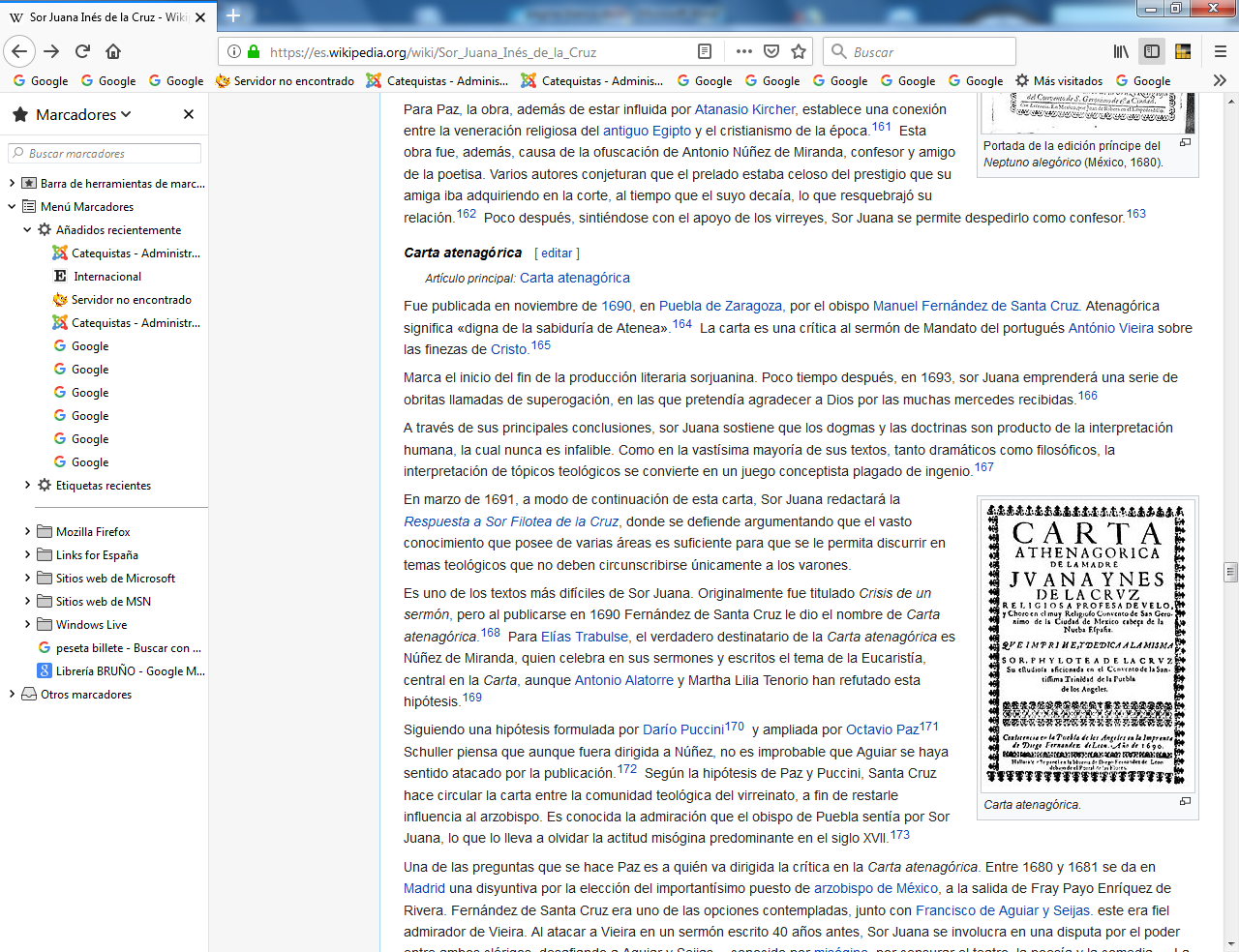 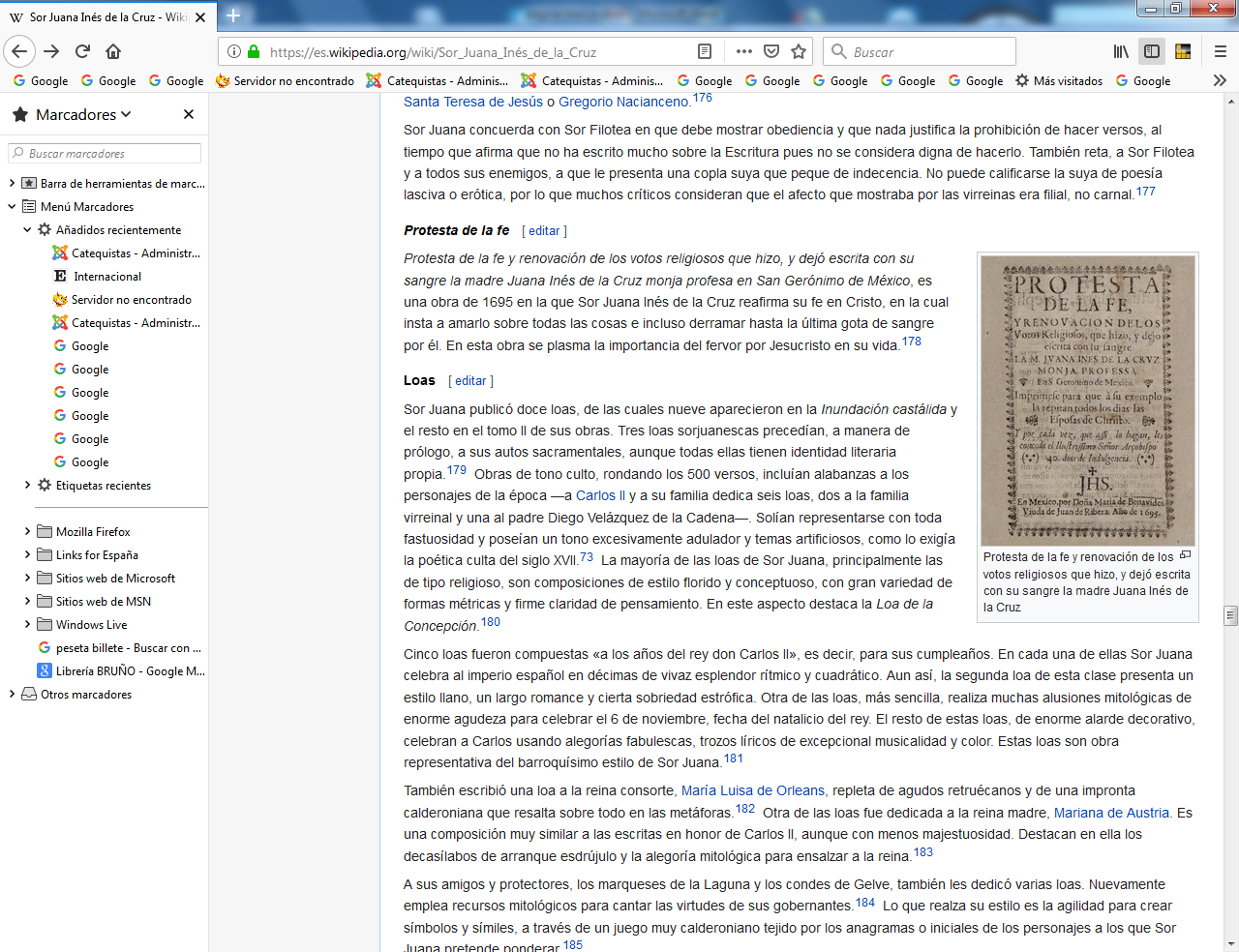 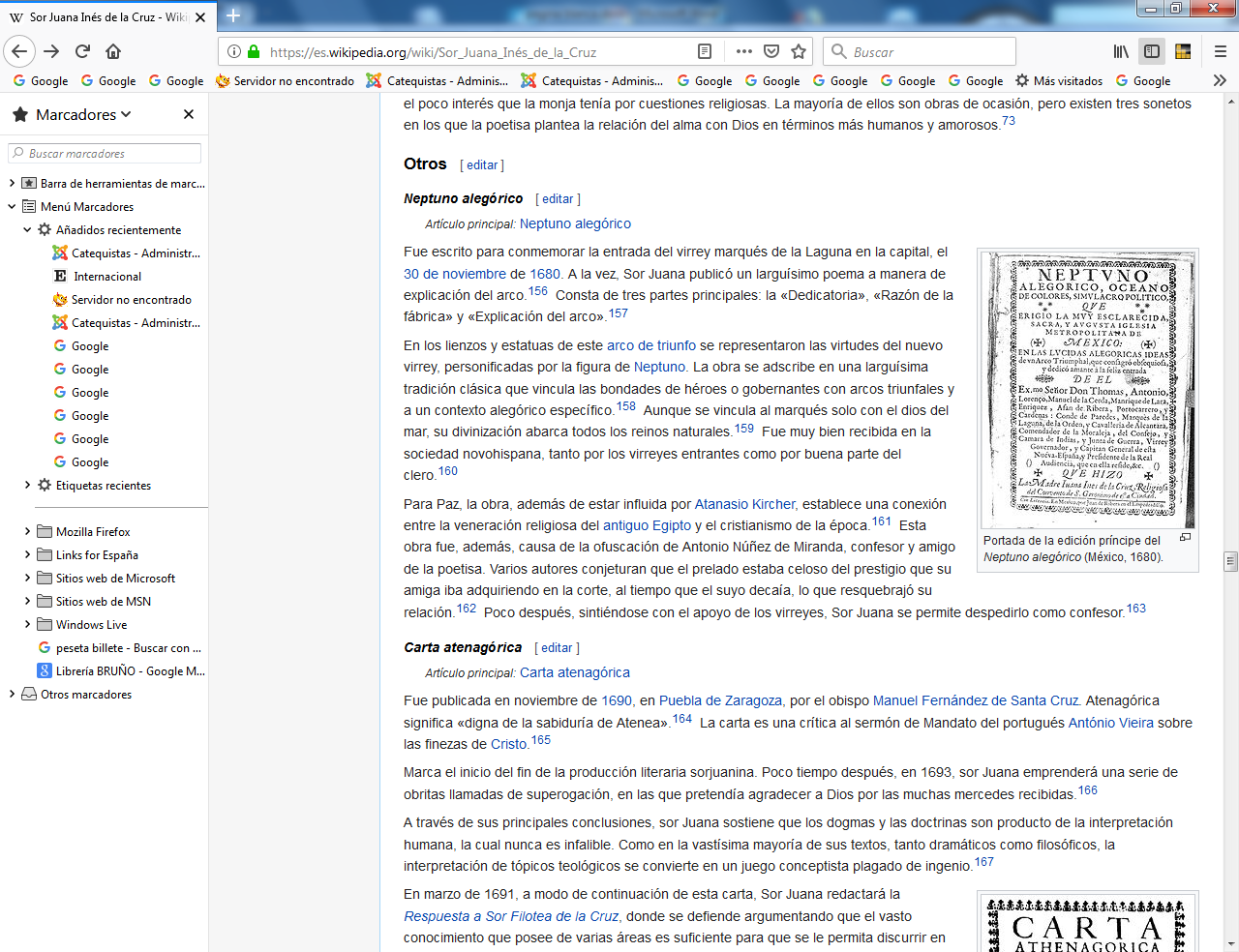      En el terreno de la comedia parte sobre todo del desarrollo minucioso de una intriga compleja, de un enredo inteligente, basado en equívocos, malentendidos, y virajes en la peripecia que, no obstante, son solucionados como premio a la virtud de los protagonistas. Insiste en el planteamiento de los problemas privados de las familias (Los empeños de una casa), cuyos antecedentes en el teatro barroco español van desde Guillén de Castro hasta comedias calderonianas como La dama duende, Casa con dos puertas mala es de guardar y otras obras que abordan la misma temática que Los empeños.​      Uno de sus grandes temas es el análisis del amor verdadero y la integridad del valor y la virtud, todo ello reflejado en una de sus obras maestras, Amor es más laberinto. También destaca (y lo ejemplifican todas sus obras) el tratamiento de la mujer como personaje fuerte que es capaz de manejar las voluntades de los personajes circundantes y los hilos del propio destino.​     Se observa también, confesada por ella misma, una imitación permanente de la poesía de Luis de Góngora y de sus Soledades, aunque en una atmósfera distinta a la de él, conocido como Apolo andaluz. El ambiente en Sor Juana siempre es visto como nocturno, onírico, y por momentos hasta complejo y difícil. En este sentido, Primero sueño y toda su obra lírica, abordan la vasta mayoría de las formas de expresión, formas clásicas e ideales que se advierten en toda la producción lírica de la monja de San Jerónimo.​     En su Carta atenagórica, Sor Juana rebate punto por punto lo que consideraba tesis erróneas del jesuita Vieira. En consonancia con el espíritu de los pensadores del Siglo de Oro, especialmente Francisco Suárez. llama la atención su uso de silogismos y de la casuística, empleada en una prosa enérgica y precisa, pero a la vez tan elocuente como en los primeros clásicos del Siglo de Oro español.​    Ante la recriminación hecha por el obispo de Puebla a raíz de su crítica a Vieira, Sor Juana no se abstiene de contestar al jerarca. En la Respuesta a Sor Filotea de la Cruz se adivina la libertad de los criterios de la monja poetisa, su agudeza y su obsesión por lograr un estilo personal, dinámico y sin imposiciones.​ Estilo   Entre los estudiosos de Sor Juana ha habido discusión sobre el presunto feminismo que cierto sector de la crítica le atribuye a la monja. Las feministas han querido ver, en la Respuesta a Sor Filotea y en la redondilla Hombres necios, auténticos documentos de liberación femenina. Otros eruditos, principalmente Antonio Alatorre, refutan esta teoría.  Para Alatorre, la redondilla satírica en cuestión carece de rastros feministas y ofrece, más bien, un ataque moral señalando la hipocresía de los hombres seductores, cuyos precedentes pueden encontrarse en autores como Juan Ruiz de Alarcón: no era nada nuevo atacar la hipocresía moral de los hombres con respecto a las mujeres. La Respuesta solo se limita a exigir el derecho a la educación de la mujer, pero restringiéndose a las costumbres de la época. No se trata de una crítica directa; es una defensa personal, a su derecho al saber, al conocimiento, a la natural inclinación por el saber que le otorgó Dios.  ​    Así, para Stephanie Marrim, no puede hablarse de feminismo en la obra de la monja, pues solo se limitó a defenderse: las alusiones feministas de su obra son estrictamente personales, no colectivas  Según Alatorre, Sor Juana decidió neutralizar simbólicamente su sexualidad a través del hábito de monja.83​ Sobre el matrimonio y su ingreso al convento, la Respuesta, afirma:     Aunque conocía que tenía el estado cosas […] muchas repugnantes a mi genio, con todo, para la total negación que tenía al matrimonio, era lo menos desproporcionado y lo más decente que podía elegir en materia de la seguridad que deseaba de mi salvación.   De acuerdo con la mayoría de los filólogos, Sor Juana abogó por la igualdad de los sexos y por el derecho de la mujer a adquirir conocimientos.     Alatorre lo reconoce: «Sor Juana la pionera indiscutible (por lo menos en el mundo hispanohablante) del movimiento moderno de liberación femenina». En esta misma línea, la estudiosa Rosa Perelmuter analiza diversos rasgos de la poesía sorjuanesca: la defensa de los derechos de la mujer, sus experiencias personales y un relativo rechazo por los varones. Perelmuter concluye que Sor Juana privilegió siempre el uso de la voz neutra en su poesía, a fin de lograr una mejor recepción y crítica.​     Según Patricia Saldarriaga, Primero sueño, la obra lírica más famosa de Sor Juana, incluye sendas alusiones a fluidos corporales femeninos como la menstruación o la lactancia. En la tradición literaria medieval se creía que el flujo menstrual alimentaba al feto y luego se convertía en leche materna; esta coyuntura es aprovechada por la poetisa para recalcar el importantísimo papel de la mujer en el ciclo de la vida, creando una simbiosis que permita identificar el proceso con un don divino. ​    Marcelino Menéndez Pelayo y Octavio Paz consideran que la obra de Sor Juana rompe con todos los cánones de la literatura femenina. Desafía el conocimiento, se sumerge por completo en cuestiones epistemológicas ajenas a la mujer de esa época y muchas veces escribe en términos científicos, no religiosos.​ De acuerdo con Electa Arenal, toda la producción de Sor Juana —especialmente El sueño y varios sonetos— reflejan la intención de la poetisa por crear un universo, al menos literario, donde la mujer reinara por encima de todas las cosas.   El carácter filosófico de estas obras le confiere a la monja la oportunidad invaluable de disertar sobre el papel de las mujeres, pero apegándose a su realidad social y a su momento histórico.El mártir del sacramento    Aborda el tema del martirio de San Hermenegildo, príncipe visigodo hijo de Leovigildo, muerto por negarse a adorar una hostia arriana. Podría catalogarse como auto alegórico-historial, como La gran Casa de Austria, de Agustín Moreto, o El santo rey don Fernando, de Calderón de la Barca.    El lenguaje es muy llano y simple, con excepción de algunos tecnicismos de cátedra. Es una obra costumbrista, al estilo de los entremeses del siglo XVI y de algunas obras calderonianas. ​ Sor Juana trata un tema que es, al mismo tiempo, hagiográfico e histórico. Por un lado, intenta robustecer la figura de San Hermenegildo como modelo de virtudes cristianas; por otro, su fuente es la magna Historia general de España, de Juan de Mariana, la obra más reputada de aquella época.117​ La autora juega con «El General», especie de auditorio del Colegio de San Ildefonso, y con la compañía de actores que representarán su auto. La obra empieza al abrirse el primer carro, y existen dos más en el resto de la puesta en escena.​ LíricaPoesía amorosa    En algunos de sus sonetos Sor Juana ofrece una visión maniquea del amor: personifica al ser amado como virtuoso y al amante aborrecido le otorga todos los defectos. Varios de sus críticos han querido ver en ello un amor frustrado de sus tiempos de la corte, aunque no es una tesis respaldada por la comunidad de estudiosos. Paz, por ejemplo, señala que de haber reflejado su obra algún trauma amoroso, se hubiera descubierto y habría provocado un escándalo. ​    La poesía amorosa de Sor Juana asume la larga tradición de modelos medievales fijados en el Renacimiento español, que evolucionaron sin rupturas al Barroco.     Así, en su producción podrán encontrarse las típicas antítesis petrarquistas, los lamentos y quejas del amor cortés, la tradición neoplatónica de León Hebreo y Baltasar Castiglione o el neoestoicismo barroco de Quevedo​    Puede clasificarse en tres grupos de poemas: de amistad,​ de índole personal y de casuística amorosa.​ En la obra lírica de Sor Juana, por primera vez, la mujer deja de ser el elemento pasivo de la relación amorosa y recupera su derecho, que la poetisa consideraba usurpado, a expresar la variada gama de situaciones amorosas.   Los denominados poemas de amistad o cortesanos. Se dedican, en la vasta mayoría de los casos, a ensalzar a la gran amiga y mecenas de Sor Juana: la marquesa de la Laguna, a quien ella motejaba como "Lisi".     Son poemas de carácter neoplatónico, donde el amor es despojado de toda vinculación sexual para afirmarse en una hermandad de las almas a nivel espiritual. Por otro lado, la idealización de la mujer que el neoplatonismo toma del amor cortés medieval se hace presente en estos poemas en una alabanza continua de la hermosura de la marquesa.    En los otros dos grupos de poema, se analiza una variada serie de situaciones amorosas: algunas muy personales, herencia del petrarquismo imperante en la época. En buena parte de sus poemas Sor Juana confronta a la pasión, impulso íntimo que no debe rechazare, y a la razón, que para Sor Juana representa el aspecto puro y desinteresado del amor verdaderoOBRAS      La castálida de la única poetisa, Musa Décima, sor Juana Inés de la Cruz, religiosa profesa en el Monasterio de San Jerónimo en la Imperial Ciudad de México, que en varios metros, idiomas y estilos fertiliza varios asuntos con elegantes, sutiles, claros, ingeniosos, útiles versos, para enseñanza, recreo y admiración. Madrid: Juan García Infanzón, 1689. Reimpreso con el título de Poemas.... Madrid, 1690; Barcelona, 1691; Zaragoza, 1692; Valencia, 1709 (dos ediciones); Madrid, 1714; Madrid, 1725 (dos ediciones). Contiene 121 poemas, cinco juegos completos de villancicos y el Neptuno alegórico junto con la Explicación del arco.   Segundo tomo de las obras de sóror Juana Inés de la Cruz, monja profesa en el monasterio del señor San Jeronimo de la Ciudad de México, dedicado por la autora a D. Juan de Orúe y Orbieto, caballero de la Orden de Santiago. Sevilla, Tomás López de Haro, 1692. Reimpreso en Barcelona, 1693 (tres ediciones). Con el título de Obras poéticas, Madrid: 1715 y 1725. Incluye los autos sacramentales, la Carta catenagórica, Amor es más laberinto, Los empeños de una casa y setenta poemas.  Fama y obras póstumas del fénix de México, décima musa, poetisa americana, Sor  Juana Inés de la Cruz, religiosa profesa en el convento de San Jerónimo de la Imperial Ciudad de México, conságralas a la majestad católica de la reina Nuestra Señora doña Mariana de Neoburg Baviera Palatina del Rhin, por mano de la Excma. Señora doña Juana de Aragón y Cortés, duques de Montoleón y Terranova, marquesa del valle de Oaxaca, el doctor don Juan Ignacio de Castorena y Ursúa, Capellán de Honor de su majestad, Protonotario, Juez Apostólico por su santidad, teólogo, Examinador de la Nunciatura de España, prebendado de la Santa Iglesia Metropolitana de México. Madrid: Manuel Ruiz de Murga, 1700. Reimpreso en Madrid en 1700, 1701 y 1714, y en Barcelona en 1725. Está compuesto de la Respuesta a Sor Filotea y varios poemas.ModernasObras completasObras completas, cuatro tomos, edición y notas de Alfonso Méndez Plancarte. México, Fondo de Cultura Económica, 1951-1957. Reedición del primer tomo, Lírica Personal, a cargo de Antonio Alatorre, 2009. Obras completas, prólogo y edición de Francisco Monterde. México: Porrúa, 1985.Sueltas Nocturna, mas no funesta. Poesía y cartas,  Poesías completas,  Poesías escogidas,  Poesías selectas,  Poesía, teatro y prosa,   El  primer sueño  Respuesta a Sor FiloteaFlorilegio, Inundación castálida,​ Carta de Sor Juana Inés de la Cruz a su confesor: autodefensa espiritualEl sueño, ​ Los empeños de una casa / Amor es más laberinto, Neptuno alegórico, 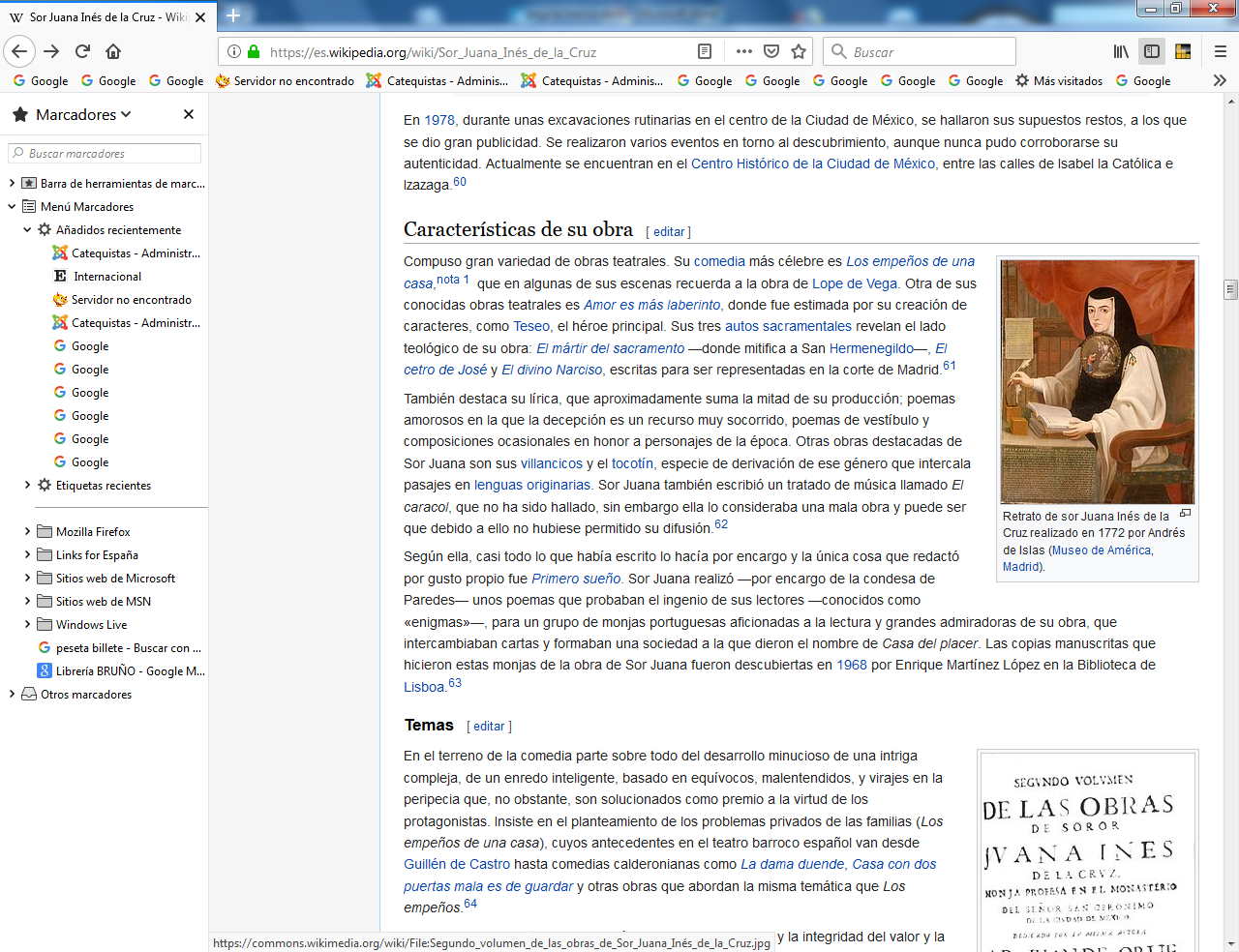 Tres poemas de Sor Juana Inés de la CruzDentente sombraDetente, sombra de mi bien esquivo,imagen del hechizo que más quiero,bella ilusión por quien alegre muero,dulce ficción por quien penosa vivo.Si al imán de tus gracias, atractivo,sirve mi pecho de obediente acero,¿para qué me enamoras lisonjerosi has de burlarme luego fugitivo?Mas blasonar no puedes, satisfecho,de que triunfa de mí tu tiranía:que aunque dejas burlado el lazo estrechoque tu forma fantástica ceñía,poco importa burlar brazos y pechosi te labra prisión mi fantasía.Sentencias del JustoFirma Pilatos la que juzga ajenaSentencia, y es la suya. ¡Oh caso fuerte!¿Quién creerá que firmando ajena muerteel mismo juez en ella se condena?La ambición de sí tanto le enajenaQue con el vil temor ciego no advierteQue carga sobre sí la infausta suerte,Quien al Justo sentencia a injusta pena.Jueces del mundo, detened la mano,Aún no firméis, mirad si son violenciasLas que os pueden mover de odio inhumano;Examinad primero las conciencias,Mirad no haga el Juez recto y soberanoQue en la ajena firméis vuestras sentenciasRosa divina, que en gentil culturaEres con tu fragante sutilezaMagisterio purpúreo en la belleza,Enseñanza nevada a la hermosura.Amago de la humana arquitectura,Ejemplo de la vana gentileza,En cuyo ser unió naturalezaLa cuna alegre y triste sepultura.¡Cuán altiva en tu pompa, presumidasoberbia, el riesgo de morir desdeñas,y luego desmayada y encogida.De tu caduco ser das mustias señas!Con que con docta muerte y necia vida,Viviendo engañas y muriendo enseñas.Amado dueño mío,Escucha un rato mis cansadas quejas,Pues del viento las fío,Que breve las conduzca a tus orejas,Si no se desvanece el triste acentoComo mis esperanzas en el viento.Óyeme con los ojos,Ya que están tan distantes los oídos,Y de ausentes enojosEn ecos de mi pluma mis gemidos;Y ya que a ti no llega mi voz ruda,Óyeme sordo, pues me quejo muda.Si del campo te agradas,Goza de sus frescuras venturosasSin que aquestas cansadasLágrimas te detengan enfadosas;Que en él verás, si atento te entretienesEjemplo de mis males y mis bienes.Si al arroyo parleroVes, galán de las flores en el prado,Que amante y lisonjeroA cuantas mira intima su cuidado,En su corriente mi dolor te avisaQue a costa de mi llanto tiene risa.Si ves que triste lloraSu esperanza marchita, en ramo verde,Tórtola gemidora,En él y en ella mi dolor te acuerde,Que imitan con verdor y con lamento,Él mi esperanza y ella mi tormento.Si la flor delicada,Si la peña, que altiva no consienteDel tiempo ser hollada,Ambas me imitan, aunque variamente,Ya con fragilidad, ya con dureza,Mi dicha aquélla y ésta mi firmeza.Si ves el ciervo heridoQue baja por el monte, aceleradoBuscando doloridoAlivio del mal en un arroyo helado,Y sediento al cristal se precipita,No en el alivio en el dolor me imita,Si la liebre encogidaHuye medrosa de los galgos fieros,Y por salvar la vidaNo deja estampa de los pies ligeros,Tal mi esperanza en dudas y recelosSe ve acosa de villanos celos.Si ves el cielo claro,Tal es la sencillez del alma mía;Y si, de luz avaro,De tinieblas emboza el claro día,es con su oscuridad y su inclemencia,imagen de mi vida en esta ausencia.Así que, Fabio amadoSaber puede mis males sin costarteLa noticia cuidado,Pues puedes de los campos informarte;Y pues yo a todo mi dolor ajusto,Saber mi pena sin dejar tu gusto.Mas ¿cuándo ¡ay gloria mía!Mereceré gozar tu luz serena?¿cuándo llegará el díaque pongas dulce fin a tanta pena?¿cuándo veré tus ojos, dulce encanto,y de los míos quitarás el llanto?¿Cuándo tu voz sonoraherirá mis oídos delicada,y el alma que te adora,de inundación de gozos anegada,a recibirte con amante prisasaldrá a los ojos desatada en risa?¿Cuándo tu luz hermosarevestirá de gloria mis sentidos?¿y cuándo yo dichosa,mis suspiros daré por bien perdidos,teniendo en poco el precio de mi llanto?Que tanto ha de penar quien goza tanto.¿Cuándo de tu apaciblerostro alegre veré el semblante afable,y aquel bien indeciblea toda humana pluma inexplicable?Que mal se ceñirá a lo definidoLo que no cabe en todo lo sentido.Ven, pues, mi prenda amada,Que ya fallece mi cansada vidaDe esta ausencia pesada;Ven, pues, que mientras tarda tu venida,Aunque me cueste su verdor enojos,Regaré mi esperanza con mis ojos.Excusándose de un silencio en ocasión deUn precepto para que le rompaPedirte, señora, quieroDe mi silencio perdón,Si lo que ha sido atención,Le hace parecer grosero.Y no me podrás culparSi hasta aquí mi proceder,Por ocuparse en quererSe ha olvidado de explicar.Que en mi amorosa pasiónNo fue descuido ni menguaQuitar el uso a la lenguaPor dárselo al corazón.Ni de explicarme dejaba,Que como la pasión míaAcá en el alma te hablabaY en esta idea notableDichosamente vivía;Porque en mi mano teníaEl fingirte favorable.Con traza tan peregrinaVivió mi esperanza vanaPues te puedo hacer humanaConcibiéndote divina.¡Oh, cuan loco llegué a vermeen tus dichosos amores,que aun fingidos tus favorespudieron enloquecerme!ESTA TARDE MI BIENEsta tarde, mi bien, cuando te hablaba,como en tu rostro y tus acciones víaque con palabras no te persuadía,que el corazón me vieses deseaba;y Amor, que mis intentos ayudaba,venció lo que imposible parecía:pues entre el llanto, que el dolor vertía,el corazón deshecho destilaba.Baste ya de rigores, mi bien, baste:no te atormenten más celos tiranos,ni el vil recelo tu inquietud contrastecon sombras necias, con indicios vanos,pues ya en líquido humor viste y tocastemi corazón deshecho entre tus manos